Dear Parents,									                  	September 15, 2018Welcome to the Mississauga Ballet Association’s 2018-2019 season. Please read the following information carefully and refer to the parent handbook on our website for class schedules, policies and guidelines. You can also find newsletters posted for your convenience at www.mississaugaballet.com.In October, I will provide students in levels KD to CBIV with a weekly observation schedule. Unless it is your scheduled observation day, parents are asked to wait outside of the studio. Please keep young children calm and quiet while you wait.  Running around the building could be hazardous and we must keep in mind that we share the Living Arts Centre with many other people. Be sure to return to the hallway outside the studio in time to collect your child at the end of their class.  Reminders: If you paid online this season, please bring a task fee cheque to me at class.  It should be dated for April 1st, and made payable to the Mississauga Ballet Association.We have some children with very serious peanut allergies.  Do not bring food that may contain nuts to the Living Arts Centre. This is very important, as we need to keep all of our children safe.  Please notice the paid parking guidelines at the Living Arts Centre. There are pay and display machines in the underground parking area.  There is no charge after 6:00pm or on weekends.Our spring recital (Pre-Ballet 1 and up) will be held on May 4 and 5, 2019.  Please mark it on your calendar.The KD recital will be held at the studio on Saturday, May 11. Our Annual General Meeting will be held on Wednesday, October 10 at 7:30 pm at the Living Arts Centre. We must have member participation to keep  our not-for-profit status.VOLUNTEER OPPORTUNITIES:Class Rep:  We need one parent for each class to be a liaison between MBA and the other parents.  Duties involve weekly phone calls to remind parents when they are invited to watch class (starting in October) and helping distribute and collect handouts at ballet. We may also need help getting information to volunteers around recital time. If you are interested, please contact me.Fundraising Committee:We would like to assemble a fundraising committee.  Fees alone do not cover the costs necessary to operate MBA, so we need to supplement with fundraising. If you are interested, please contact me.We do not have an office at the Living Arts Centre, so please correspond with me directly.  Do not leave anything for MBA at the reception area.  Remember to include your child’s name and class level whenever you communicate with MBA - this will eliminate any confusion, especially in the case of different last names.  Classes are held in succession and I must be in the studio to keep the schedule running on time; however, feel free to contact me at 416-410-9947. We still have space in some classes.  If you know of anyone who may want to register their child, please pass on our contact info.  Healthy enrolment helps keep our fees reasonable.  Word of mouth is the best form of advertising.  I am looking forward to another great season and I thank you for the opportunity to teach your children and pass on my love for dance.Yours in dance,Miss Eilleenmississaugaballet@hotmail.com    2018-2019 Ballet Season Calendar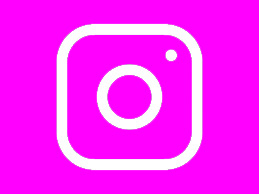    
@ MississaugaBallet
      
  


             @ MissBalletAssoc
                 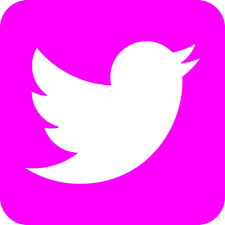 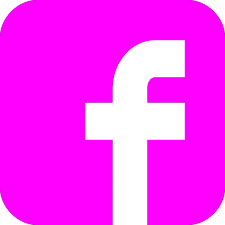             @ MississaugaBalletMonday ClassesTuesday ClassesThursday ClassesFriday ClassesSaturday ClassesSeptember 10, 17, 24September 18, 25September 20, 27September 14, 21, 28September 8, 15, 22, 29October 1, 15, 22, 29October 2, 9, 16, 23, 30October 4, 11, 18, 25October 5, 12, 19, 26October 13, 20, 27November 5, 12, 19, 26November 6, 13, 20, 27November 1, 8, 15, 22, 29November 2, 9, 16, 23, 30November 3, 10, 17, 24December 10December December December December 1, 15Open House:  December 3Open House:  December 4Open House:  December 6Open House:  December 7Open House:  December 8January 7, 14, 21, 28January 8, 15, 22, 29January 10, 17, 24, 31January 11, 18, 25January 5, 12, 19, 26February 4, 11, 25February 5, 12, 19, 26February 7, 14, 21, 28February 1, 8, 15, 22February 2, 9, 23March 4, 18, 25March 5, 19, 26March 7, 21, 28March 1, 8, 22, 29March 2, 9, 23, 30April 1, 8, 15, 22, 29April 2, 9, 16, 23, 30April 4, 11, 18, 25April 5, 12, 26April 6, 13, 27May 2May 3 Production Rehearsal & Shows: 4 & 5 Spring Demonstration for KI: May 11*Thanksgiving: October 6 & 8*Family Day: February 16 & 18*March Break: March 10-16*Easter: April 19 & 20             FOLLOW US